Dear ParentsThanks for your patience and for registering your child for the 2022/23 Basketball Ireland U14 academy. I have listed below information re payments and also links for those that still need to take actions. Player RegistrationThere are still 80 selected players that have not yet registered to confirm their place on the academy. If you completed the registration form and it took you to the completed form page than you have registered in full even though you will not of received email confirmation. I will email next week any player that still hasn’t registered at that point. please note that this is a new registration that was to be completed for any player that was selected and is different to the talent ID registration completed ahead of the trials. If you have not registered please click this link below to register. Register HerePlease click here to decline academy placePayment InformationThe cost of this years academy is €220 which can be paid in two instalments if you wish. payments should be paid by easy pay via the link below. This cost does not include the camp which is optional. With Gormanston Park currently being used to house Ukrainian refugees so we are currently looking for a new venue for the camp and we will confirm dates and venue if and when they are confirmed. The payment includes reversible jersey and the full academy coaching program until June 11th. The pay now button can also be found on the academy page of the website. 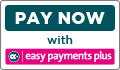 For any issues or questions with regards to payments please contact Michelle Dermody in the Basketball Ireland office Michelle Dermody mdermody@ireland.basketballThis link to the academy page has the details for the next sessions, coaches emails and the season calendar that should hopefully answer most questions. Academy pageHopefully an excellent season f basketball ahead for all academy players. we are also working on a couple of exciting events that we hope to be able to add to the academy program during the course of the season and we will keep you updated. ThanksMatt